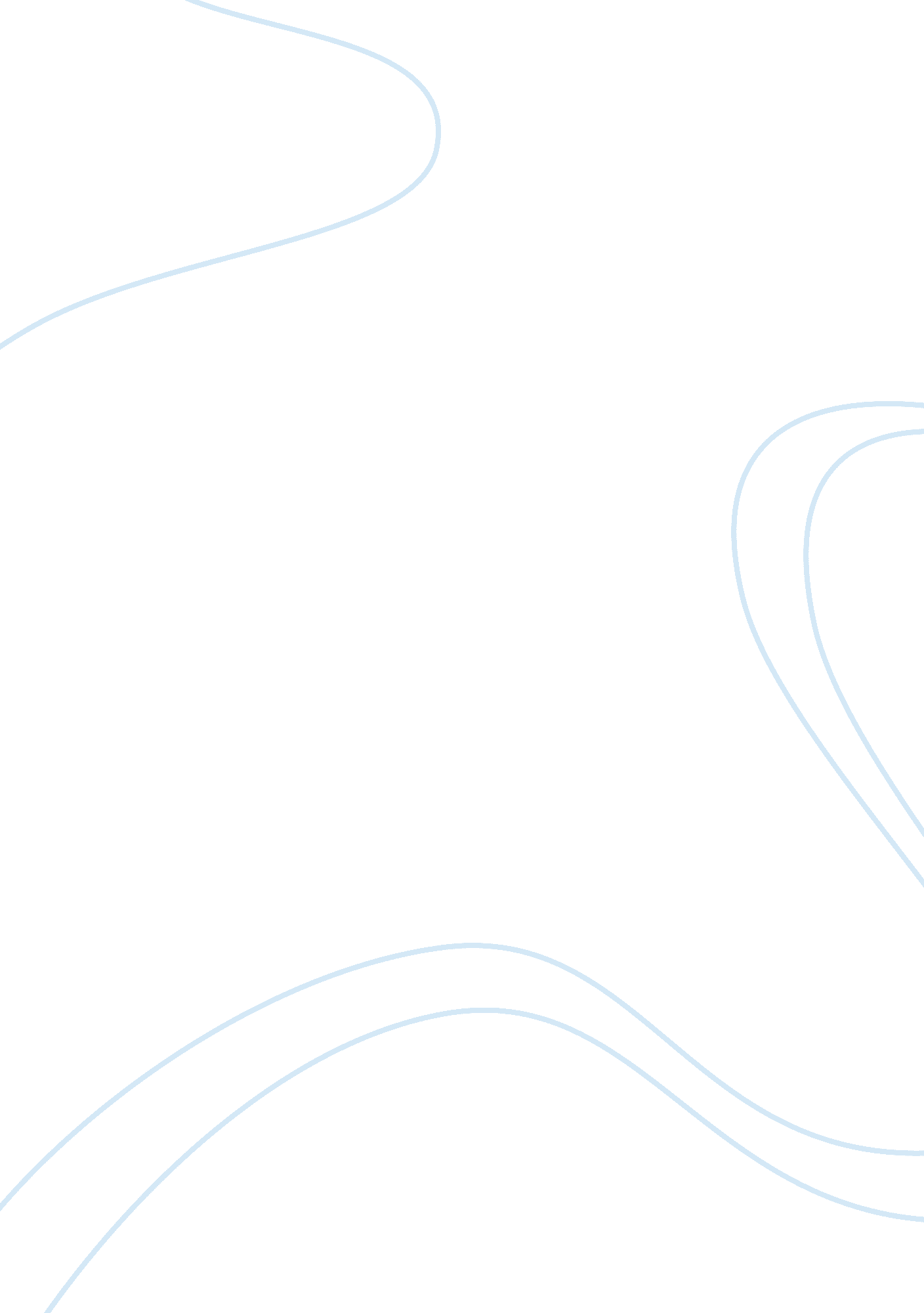 Education system between canada and china essay sampleEducation, School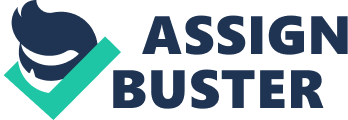 Education system comes from the culture, education has different meaning in different culture. Same like that, education system in different areas is quite different. There are two kinds of education system in the world are easy to make a comparison. One of them is my country China—Asia, the other one is Canada—North America. They are two typical kinds of education system in the world and they have different purpose of education. As the result, the students in these areas have different learning schedule and future work. First, pre—university preparation focus on different things, China is focusing on exam and Canada is focusing on personal ability. In China, The most important thing is exam. When students graduate from primary school, middle school and high school, they have to take an important exam. The school which they will enter is basic on grades that they get in the exam. Good grades mean good school. All of the students study hard because they need to enter a good school. Then, in this school they can get good education for next important exam. From these, we can find the purpose of education system in China is for exam. In Canada, students don’t have to take that exam after they graduate. They only need to send a request to the school and finish something that the school asks. Then they can enter it. All schools are chosen by personal wishes. Canadian students don’t have to study hard for the exam. They have more free time than Chinese students and can do something they want Now we can see the purpose of education system in Canada is for personal ability. After we graduate from high school, we enter the higher level school—university. In the university, we will learn the skills for preparing our future, but we also have different time plan in this term. In China, we have to take the semester year by year from the beginning of the university to the end. By the time, we also need good grades during the semester to get advantages about our future. Like Financial award, walk bound and more job opportunities. At the same time, there are no more freedom except summer and winter holidays. In Canada, our schedule make by our own. We don’t have to study year by year, we can join and skip any semester we want. We can leave school because work, travel or illness and come back when we want. The only thing we have to do in university is pass the course and get credits, Don’t worry about grades, they are not responsible for our future here. Compare with China, there are more freedom. Finally, the results of study are also different. When we finish school and join in the society, most of graduates in China can’t find a good job. Even they find job, they can’t use the knowledge which they learned in school. There are two reasons about this, one is they don’t have good ability for work because they focused on exam all the time. The other one is the population of China is very large. The workplaces are less than number of people. Although the work is quite different from they learned, they still have to work. If they don’t want to do it, too many people want to instead of them. But in Canada, there are opposite results about that. Because everyone chose their school by their interesting things, they have gotten good ability from their learned. They can find a good job and use the knowledge what they learned in school; on the other hand, the population is not as large as China, so people are not worried about they don’t have chance to work. In conclusion, education system in different areas is different. The main point is the purpose. From here, students will have different future because they focus on different things— exam and ability. I think that focus on ability is better than exam. We need use our ability to live in the world. Although we get higher marks, it can’t give us anything to eat. SO , 